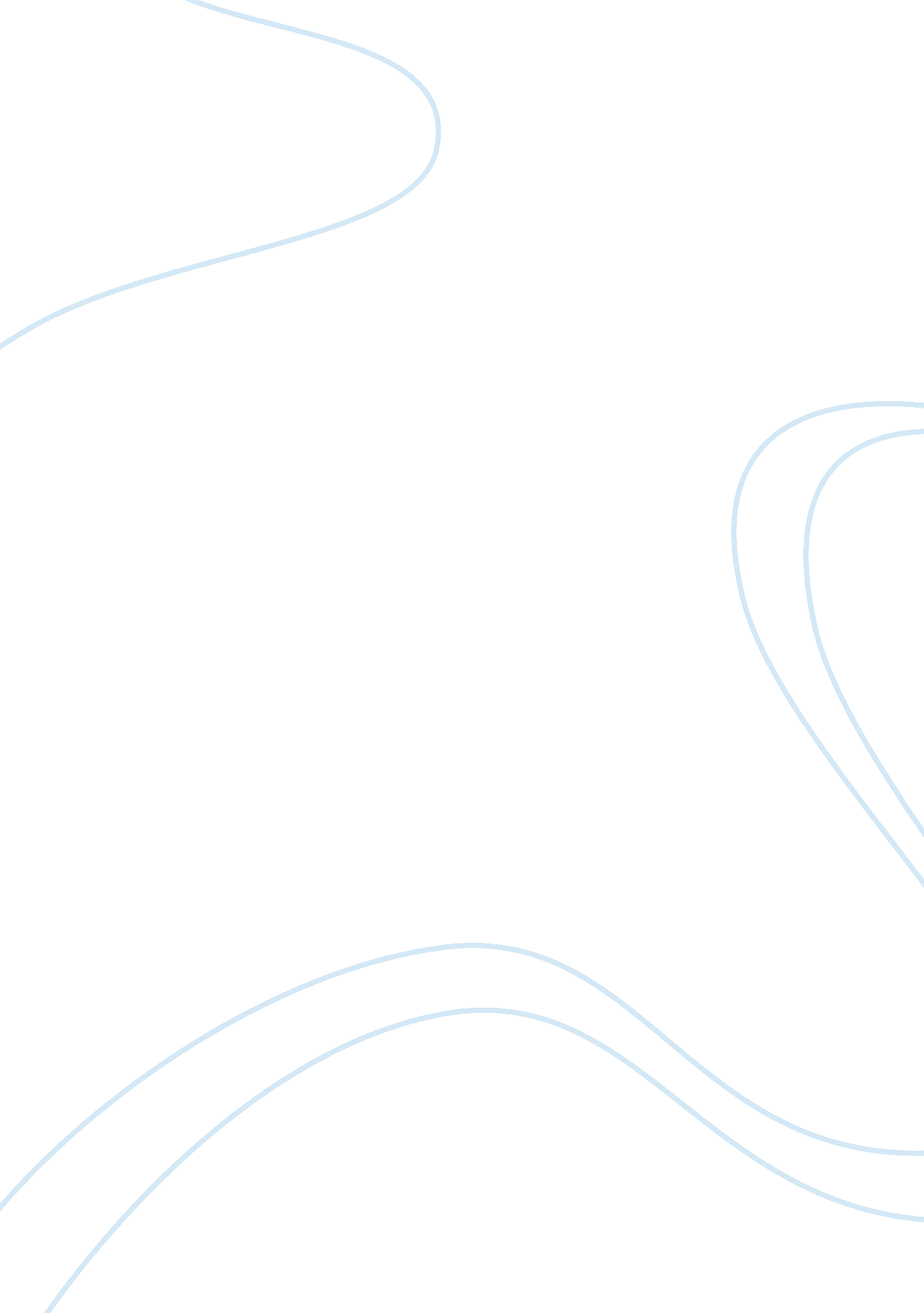 Negative to prostitution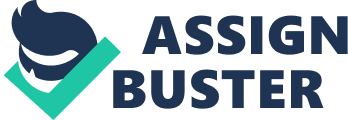 Even if a prostitute is being tested every week for HIV, she will test negative for at least the first 4-6 weeks and possibly the first 12 weeks after being infected. This means that while the test is becoming positive and the results are becoming known, that prostitute may expose up to 630 clients to HIV – Jeffrey J. Barrows, Health Consultant on Human Trafficking (September 9, 2005) Prostitution creates a setting whereby crimes against men, women, and children become a commercial enterprise. It is an assault when he/she forces a prostitute to engage in sadomasochistic sex scenes. When a pimp compels a prostitute to submit to sexual demands as a condition of employment, it is exploitation, sexual harassment, or rape -- acts that are based on the prostitute's compliance rather than her consent. - National Center for Missing and Exploited Children, Female Juvenile Prostitution: Problem and Response (1992) In the Philippines, reported cases of women and children victims of rape and incest have reached an alarming level. Today, approximately one woman is beaten by her partner or husband every 43 minutes while one child is battered every hour and 20 minutes. A woman or child is harassed every 4 hours. There are 500, 000 victims of prostitution in the Philippines where 100, 000 of them are children. Eleven women die every day due to complications in childbirth. Sexual or physical violence are not the only forms of abuse against women and children. VAW in the form of economic deprivation or political persecution are among the more common forms affecting more than 60% of the Filipino women population who are peasants, workers, indigenous women, urban poor, and overseas Filipino working women. A million women could not find work. Thousands women are forced to leave their children and families behind to work in foreign countries. Three women were murdered in 2010 because of their political beliefs. Violence against women has taken on a new dimension with the increasing number of Filipinos having access to the internet. Incidences of electronic violence against women or EVAW are increasing at an alarming rate, affecting most especially young girls and women. – Gabriela Women’s Party (November 23, 2012) " Regardless of prostitution's status (legal, illegal or decriminalized) or its physical location (strip club, massage parlor, street, escort/home/hotel), prostitution is extremely dangerous for women. Homicide is a frequent cause of death. It is a cruel lie to suggest that decriminalization or legalization will protect anyone in prostitution. It is not possible to protect someone whose source of income exposes them to the likelihood of being raped on average once a week." - Melissa Farley, PhD Founding Director of the Prostitution Research and Education " Prostitution Is Sexual Violence" in the Psychiatric Times 